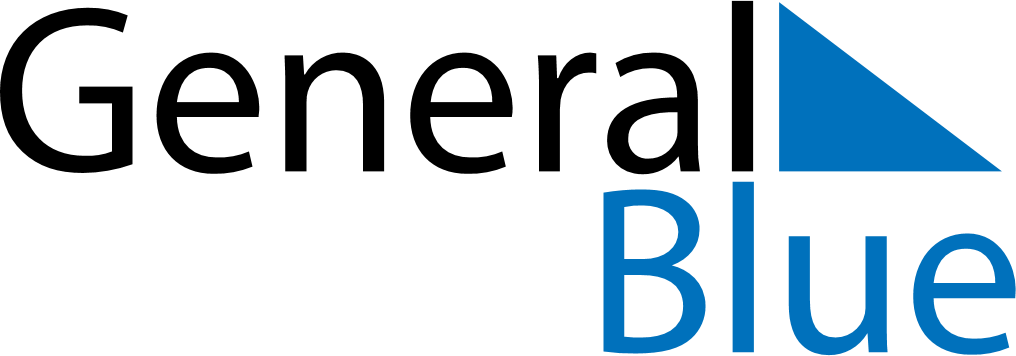 February 2026February 2026February 2026PanamaPanamaMONTUEWEDTHUFRISATSUN12345678910111213141516171819202122Shrove MondayShrove Tuesday232425262728